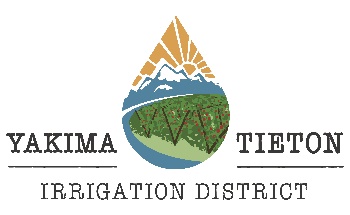 BOARD OF DIRECTORS MEETINGYTID Directors, Staff and invited guests will Participate in this meeting(in-person/zoom)following the Guidelines for COVID-19. Members of the public who wish to participate in this meeting may use the call in number listed below. Public Comments may also be submitted by email at the District website.Join Zoom Meeting:https://us02web.zoom.us/j/6558477810?pwd=UkVpSHU3dWtGSUZZeXJxemIyM3FKQT09 Meeting ID: 655 847 7810               Passcode: 6784101 
One tap mobile: +12532158782,6558477810#,,,,*6784101# US (Tacoma)                                +13462487799,6558477810#,,,,*6784101# US (Houston) Dial in by phone: +1 253 215 8782 
Meeting ID: 655 847 7810 
Passcode: 6784101 DRAFT  AGENDAYTID REGULAR BOARD MEETING					MARCH 10, 2022CALL MEETING TO ORDER 12:00 p.m. (noon)CONSENT ITEMS:MINUTES – FEBRUARY 10, 2022 -   REGULAR BOARD MEETINGMINUTES -MARCH  3, 2022 – SPECIAL BOARD MEETINGPAYROLL FOR FEBRUARY 2022JACOBS BILLING -REGULAR BILLS FOR FEBRUARY 2022CHETU SOFTWARE – WORK ORDERS & INVENTORY PROGRAM :60kWATER SHARE AND FROST UNIT TRANSFERS:AKLAND TO AKLAND (SHARES TRANSFER)BRUGGEMAN TO BRUGGEMAN (FROST UNIT TRANSFER)   A. – AKLAND TO AKLANDTWSA WATER FORECASTNWRA FEDERAL ISSUES CONFERENCE WASHINGTON D.C. MAY 9-11, 2022UNION NEGOTIATIONSPRESENTATION AT AWWA CONFERENCE MARCH 30, 2022 DENVER COLORADO WITH JACOBS.FRENCH CANYON DAM PROJECT FUNDING UPDATEOTHER